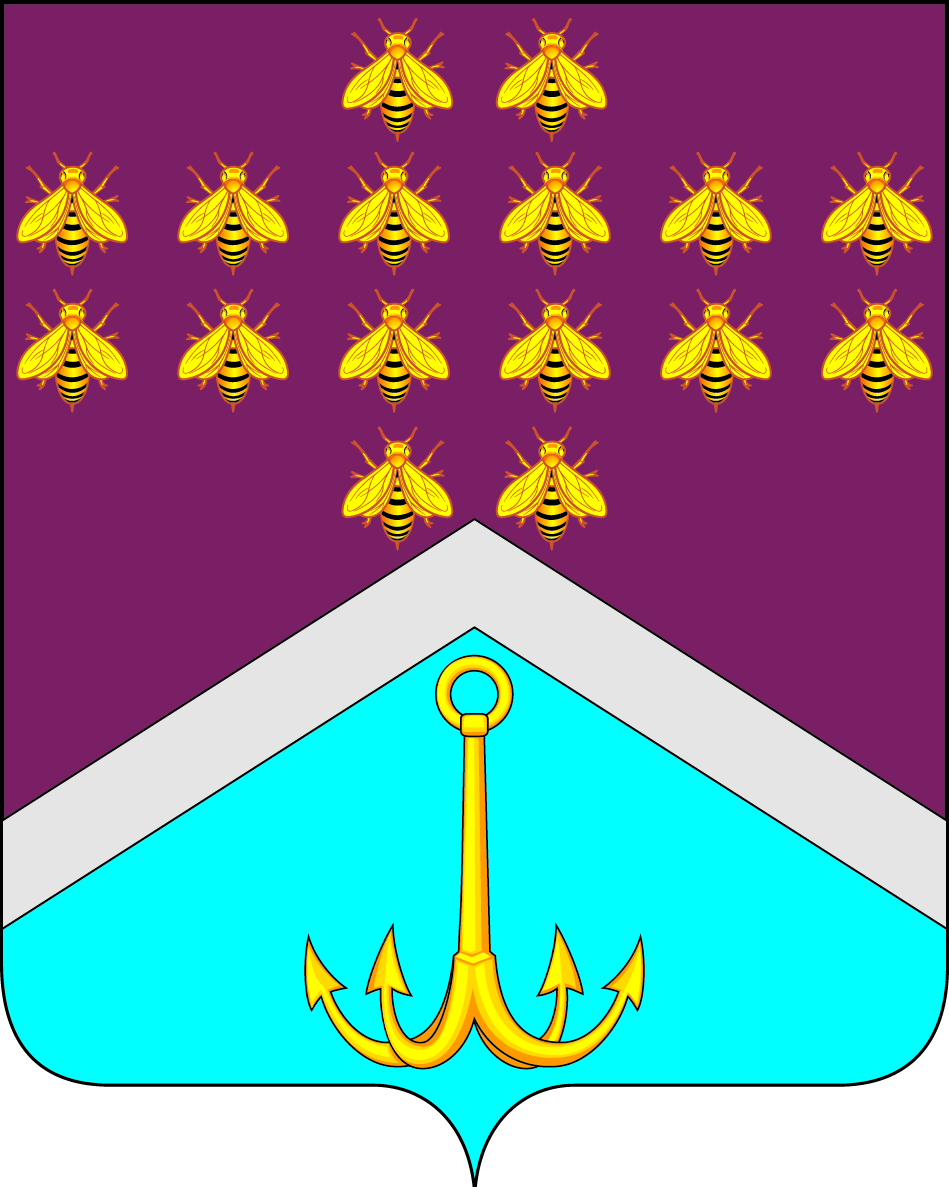 СОВЕТ НАРОДНЫХ ДЕПУТАТОВМОНАСТЫРЩИНСКОГО СЕЛЬСКОГО ПОСЕЛЕНИЯБОГУЧАРСКОГО МУНИЦИПАЛЬНОГО РАЙОНАВОРОНЕЖСКОЙ ОБЛАСТИРЕШЕНИЕот «01» февраля 2022 года № 92                                            с. МонастырщинаОб отчете главы Монастырщинского сельского поселения о результатах своей деятельности, о результатах деятельности администрации Монастырщинского сельского поселения, в том числе в решении вопросов, поставленных Советом народных депутатов Монастырщинского сельского поселения в 2021 годуВ соответствии с Федеральным законом от 06.10.2003 № 131 - ФЗ «Об общих принципах организации местного самоуправления в Российской Федерации», решением Совета народных депутатов Монастырщинского сельского поселения от 25.02.2010 № 201 «Об утверждении положения о ежегодном отчете главы Монастырщинского сельского поселения Богучарского муниципального района о результатах своей деятельности, деятельности администрации Монастырщинского сельского поселения Богучарского муниципального района органов местного самоуправления, в том числе о решении вопросов, поставленных представительным органом Монастырщинского сельского поселения Богучарского муниципального района», Уставом Монастырщинского сельского поселения Богучарского муниципального района Совет народных депутатов Монастырщинского сельского поселения Богучарского муниципального района Воронежской области  решил:1. Работу администрации Монастырщинского сельского поселения Богучарского муниципального района в 2021 году признать удовлетворительной.2. Администрации Монастырщинского сельского поселения Богучарского муниципального района (Сывороткину Ю.Н.):2.1. Продолжить в 2022 году работу:2.1.1.По исполнению вопросов местного значения, определенных Федеральным законом от 06.10.2003 года № 1311 - ФЗ «Об общих принципах организации местного самоуправления в Российской Федерации», Устава поселения и других федеральных и областных правовых актов.2.1.2. По обеспечению жизнедеятельности поселения по:- реализации комплекса мер, направленных на развитие дорожной и уличной сети;- по реконструкции и строительству водопроводных сетей.2.2. Совместно с единым региональным оператором продолжать вести работу по сбору и вывозу ТБО. Провести актуализацию списочного состава граждан, зарегистрированных на территории Монастырщинского сельского поселения.2.3. Принимать меры по снижению риска распространения новой коронавирусной инфекции (2019 – nCoV) на территории Монастырщинского сельского поселения Богучарского муниципального района Воронежской области.2.4. Провести работу популяризации здорового образа жизни и занятий физической  культурой и спортом.2.5. Оказать содействие избирательной комиссии в подготовке выборов депутатов Совета народных депутатов Богучарского муниципального района.2.6. В соответствии с Федеральным законом от  30.12.2020  № 518 –ФЗ «О внесении изменений в отдельные законодательные акты Российской Федерации проводить мероприятия  по выявлению правообладателей ранее учтенных объектов недвижимости, направление сведений о правообладателях данных объектов недвижимости для внесения в Единый государственный реестр недвижимости.2.7. Провести работу по организации и осуществлению видов муниципального контроля, регулирующийся Федеральным законом от 31 июля 2020 года N 248-ФЗ "О государственном контроле (надзоре) и муниципальном контроле в Российской Федерации".2.8. Продолжить работы по благоустройству территории населенного пункта с учетом принятых Правил благоустройства Монастырщинского сельского поселения с привлечением административной комиссии Богучарского муниципального района.2.9. Активизировать работу, направленную на развитие социальной инфраструктуры, обеспечения жизнедеятельности поселения.2.10. Оказать содействие в работе органам территориального самоуправления населенного пункта Монастырщинского сельского поселения. Привлекать жителей к участию в решении вопросов местного значения, повышать гражданскую активность.2.11. Продолжать работу по контролю за состоянием памятников, воинских захоронений, находящихся на территории Монастырщинского сельского поселения и в случае необходимости производить ремонт.2.12. Обеспечивать на территории Монастырщинского сельского поселения безопасность и правопорядок.2.13. Реализовывать комплекс мер, направленных на обеспечение противопожарной безопасности населения.2.14. Организовать контроль за комплексом проводимых мероприятий, направленных на осуществление деятельности по обращению с животными без владельцев, обитающими на территории поселения.2.15.Вести работу, по выполнению мероприятий, направленных на получение дополнительных доходов в местный бюджет и оптимизацию расходов.2.16. Организовать работу по сокращению недоимки по платежам в консолидированный бюджет.2.17. Проводить работу по взаимодействию с налоговыми органами с целью уточнения и анализа налогооблагаемой базы Монастырщинского сельского поселения.2.18. Вести работы по созданию условий для привлечения в поселение внешних инвестиций, дополнительных доходов, организации работы новых предприятий и организаций, необходимых для развития Монастырщинского сельского поселения. 2.19. Взаимодействовать с организациями всех форм собственности с целью укрепления и развития экономики поселения.2.20. Привлекать дополнительные средства, путем обеспечения участия Монастырщинского сельского поселения в региональных и федеральных программах.3. Признать утратившим силу решение Совета народных депутатов Монастырщинского сельского поселения от 05.02.2020 № 327 «Об отчете главы Монастырщинского сельского поселения о результатах своей деятельности, о результатах деятельности администрации Монастырщинского сельского поселения, в том числе в решении вопросов, поставленных Советом народных депутатов Монастырщинского сельского поселения в 2020 году».4. Контроль за исполнением настоящего решения возложить на постоянную комиссию Совета народных депутатов Монастырщинского сельского поселения Богучарского муниципального района Воронежской области по бюджету, налогам, финансам и предпринимательству, муниципальной собственности и охране окружающей среды (Сыкалова Л.В.) и главу Монастырщинского  сельского поселения  Сывороткина Ю.Н.Глава Монастырщинского сельского поселения                                                                   Ю.Н. СывороткинОтчет главы Монастырщинского сельского поселения о результатах своей деятельности, о результатах деятельности администрации Монастырщинского сельского поселения, в том числе в решении вопросов, поставленных Советом народных депутатов Монастырщинского сельского поселения в 2021 годуМонастырщинское сельское поселение  Богучарского муниципального района Воронежской области. В состав  Монастырщинского сельского поселения входит один населенный пункт село Монастырщина. Численность населения составляет 1085 человек. За 2021 год в с.Монастырщина родилось 7 человек, умерло 18 человек.Основная деятельность администрации Монастырщинского сельского поселения направлена на решение вопросов местного значения и осуществление отдельных переданных государственных  полномочий.Задача администрации – это исполнение полномочий, предусмотренных Уставом поселения, и в соответствии  с  Федеральным  законом  от   06.10.2003 № 131–ФЗ «Об общих принципах организации местного самоуправления  в Российской Федерации»  Бюджет Монастырщинского сельского поселения за 2021 год составил  20151,2    тыс. руб., из них: Налоговые и неналоговые доходы бюджета за 2021 год составили 2487,0 тыс. рублей, за 2020 год - 1794,0 тыс. рублей. В 2021году налоговые и неналоговые доходы на 693,0 тыс. рублей или на 28% больше, чем в 2020 году. Увеличение связано с тем, что:				1. НДФЛ в 2021 году больше чем 2020 году на 8,0 тыс. рублей за счет увеличения минимального размера оплаты  труда с 1 января 2020г.		2. Единый сельскохозяйственный налог в 2021 году больше чем в 2020 году на 710,0 тыс. рублей за счет увеличения прибыли сельхозпроизводителей расположенных на территории поселения: СХА Колхоз "1-е МАЯ",ИП Глава КФХ Яицкий О.В., ТВ Лисицин, Герасимов и компания".				3.Налог на имущество физических лиц в 2021 году меньше чем в 2020 году на 8,0 тыс. рублей  за счет несвоевременной уплаты налога.			4. Земельный налог с организаций больше в 2021 году, чем в 2020 году на 108,0 тыс. рублей увеличение произошло за счет оформления земельных участков организаций в собственность.				5. Земельный налог с физических лиц больше в 2020 году, чем в 2021 году на 110,0 тыс. рублей уменьшение произошло за счет несвоевременной уплаты налога.				6. Государственная пошлина в 2020 году больше чем в 2021 году на 20,0 тыс. рублей за счет уменьшения государственных услуг				7. Доходы от оказания платных услуг в 2021 году меньше чем в 2020 году на 9,0 тыс. рублей за счет уменьшения проведения праздничных мероприятий.	8. Прочие поступления от денежных взысканий (штрафов) в 2021 году поступило 14,0 тыс. рублей (в 2020 году не было поступлений) увеличение произошло за счет пени в связи с просрочкой исполнения обязательств, предусмотренных контрактом №05/0131300030121000067 от 27.08.2021г. Руководствуясь ч. 6 ст. 34 Федерального закона от 05.04.2013 № 44-ФЗ «О контрактной системе в сфере закупок товаров, работ, услуг для обеспечения государственных и муниципальных нужд»				9. Прочие безвозмездные поступления в 2021 году больше чем в 2020 году на 371,0 тыс. рублей за счет заключенных соглашениях "О порядке взаимодействия между администрацией Богучарского муниципального района, администрацией	Монастырщинского  сельского поселения и   фермерские хозяйства Монастырщинского сельского поселения, денежные средства были направлены на приобретение электроматериалов для уличного освещения (50,6 тыс. рублей), посадочный материал западная Туя «Смарагд» (33,5 тыс. рублей), строительные материалы для забора у здания администрации	  Монастырщинского с/п (57,1 тыс. рублей),  дорожные знаки (28,5 тыс. рублей), устройство искусственных неровностей из асфальтобетонной смеси ул. Школьная (39,9 тыс. рублей), ремонт щитов управления уличного освещения 9 штук в с. Монастырщина ( 7,0 тыс. рублей), проектная документация на уличное освещение (43,9 тыс. рублей), монтаж железобетонной опоры ( 20,4 тыс. рублей),благоустройство территории ( 257,7 тыс. рублей).							Расходы за 2021 год составили 19416,6 тыс. рублей: 				Раздел 0100 «Общегосударственные вопросы»:-по подразделу 0102 «Функционирование  высшего должностного лица субъектов РФ  и муниципального  образования»  производились расходы на содержание  1 штатной единицы главы в сумме 753,0 тыс. рублей из них с областного бюджета 510,5,0 тыс. рублей, с районного бюджета 146,5 тыс. рублей;-по разделу 0104 «Функционирование Правительства Российской Федерации, высших исполнительных органов государственной власти субъектов Российской Федерации, местных администраций»:-производились расходы на содержание  1 штатной единицы ведущего специалиста в сумме 416,2 тыс. рублей из них с областного бюджета 361,0 тыс.рублей;- производились расходы на содержание  3,5 штатных единиц (старший инспектор 2 штатные единицы, уборщик служебных помещений, водитель) в сумме 931,4 тыс. рублей из них с областного бюджета 626,5 тыс.рублей, из районного бюджета 185,3 тыс.рублей;- закупка товаров, работ и услуг для обеспечения государственных (муниципальных) услуг в сумме 898,0 тыс. рублей (услуги связи 77,4 тыс.рублей; работы, услуги по содержанию имущества 204,8 тыс.рублей текущий ремонт помещения администрации Монастырщинского с/п, заправка оргтехники; прочие работы, услуги 189,4 тыс.рублей (медицинский осмотр, подписные издания, приобретение	и обслуживание программ, обслуживание пожарной сигнализации, услуги СМИ, прочие договоры внештатные сотрудники); автострахование 2,6 тыс.рублей (автомобиль администрации Монастырщинского с/п); пособия за первые три дня временной нетрудоспособности 0,7 тыс.рублей; налоги, пошлины и сборы 54,1 тыс.рублей;  взносы на членство в организациях 1,7 тыс.рублей;	 увеличение стоимости материальных запасов 185,2 тыс. рублей (ГСМ, запчасти, канцтовары, хозтовары, стройматериалы) из них с районного бюджета 4,6 тыс. рублей;	-по подразделу 0113 «Другие общегосударственные вопросы» в сумме 440,0 тыс.рублей (ГСМ, расходные материалы для компьютерной техники, перечисления  по переданным полномочиям другим бюджетам бюджетной системы) из них с районного бюджета 10,0 тыс. рублей;Раздел 0200 «Национальная оборона»:				-по подразделу 0203  «Мобилизационная и вневойсковая подготовка» производились расходы с федерального бюджета на сумму 90,6 тыс. рублей (оплата труда, начисления на выплаты по оплате труда, канцтовары);	Раздел 0400 «Национальная экономика»:-по подразделу 0409 «Дорожное хозяйство (дорожные фонды)» 11917,8 тыс.рублей (текущий ремонт автомобильной дороги по ул.Школьная, ул.Чапаева с.Монастырщина) из них из областного бюджета 11436,1 тыс. рублей, из районного бюджета 460,4 тыс. рублей;	Раздел 0500 «Жилищно-коммунальное хозяйство»:-по подразделу 0502 «Коммунальное хозяйство» 1363,6 тыс. рублей (приобретение шкафа управления глубинными насосами, комплекс работ по водопроводу в с.Монастырщина в рамках текущего ремонта);		-по подразделу 0503 «Благоустройство» 1373,6 тыс. рублей (транспортные услуги, коммунальные услуги, уличное освещение, хозтовары,  электротовары, благоустройство), из них 130,0 тыс. рублей выделено из областного бюджета на уличное освещение, из районного бюджета 1243,6 тыс.рублей;				Раздел 0800 «Культура, кинематография»:- по подразделу 0801 «Культура» производились расходы в сумме 1048,9 тыс.рублей (коммунальные услуги, обслуживание пожарной сигнализации, хозтовары, строительные материалы, праздничные мероприятия, перечисления  по переданным полномочиям другим бюджетам бюджетной системы) из них с районного бюджета 404,8 тыс. рублей;				Раздел 1000 «Социальная политика»:- по подразделу 1001 «пенсионное обеспечение» расходы составили 290,1 тыс.рублей (пенсии выплачиваемые работодателями, бывшим работникам) из них с районного бюджета 91,0 тыс. рублей.				За 2021 год администрация Монастырщинского сельского поселения  проводила мероприятия, направленные на обустройство и улучшение жизни поселения. Администрация Монастырщинского сельского поселения в прошедшем году приняла участие в следующих конкурсах:- районном этапе конкурса « Самое красивое село Воронежской области»;- областном конкурсе «Лучшее муниципальное образование Воронежской области»;- областном конкурсе «Добронежец».  ТОСом «села Монастырщина выигран грант на уличное освещение. Построено 2,3 км линий уличного освещения по улицам Свободы, Нагорная, Молодежная, смонтировано 25 светодиодных светильников. Сумма проекта составила 623,00 тыс.руб.По линии АНО «Образ Будущего» выигран грант «Установка мемориала односельчанам-участникам продотряда, зверски казненным белыми казаками в апреле 1919 года». Заменены 2 памятника, расположенные на Пасековском кладбище. Сумма проекта 236,00 тыс.руб.  В течение года на территории Монастырщинского сельского поселения неоднократно проводились субботники по благоустройству территории села, в которых приняли участие жители села, работники культуры, администрация, учащиеся и преподаватели  МКОУ « Монастырщинская СОШ», волонтерский отряд «Данко», ИП и КФХ.Совместно с председателем Совета ветеранов войны, труда и правоохранительных органов ведется работа с ветеранами, долгожителями и пенсионерами, проводятся поздравления с юбилейными датами. Осенью 2020 года, по федеральной программе, начато строительство детского сада в селе Монастырщина на 70 мест. Работы по подготовке к сдаче объекта подходят к завершению.Закончены работы по газификации помещения администрации, АТС и помещения Почта России.         Перспективы развития:- строительство новой врачебной амбулатории в с. Монастырщина;- продолжить работы по благоустройству сельского поселения, улучшения жизни жителей села, повышение социально - культурного облика нашей малой Родины;-  продолжить работы по асфальтированию дорог местного значения; -начаты работы по изготовлению проектно-сметной документации на капитальный ремонт Монастырщинского ДК для дальнейшего участия в программе. Выполнены обмеры;                                            Для достижения этих целей я прошу жителей села быть активными, небезразличными в проведении общественных дел и мероприятий на территории поселения.      Огромное Вам всем спасибо за внимание!Глава Монастырщинского сельского поселения                                                         Ю.Н. Сывороткин